NACRT PRIJEDLOGA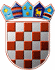          REPUBLIKA HRVATSKA
KRAPINSKO-ZAGORSKA ŽUPANIJA            ŽUPANIJSKA SKUPŠTINAKLASA: 550-01/22-01/19URBROJ: 2140-01-22-4Krapina, 22. rujna 2022.                                                                                        Na temelju članka 289. Zakona o socijalnoj skrbi (Narodne novine, broj 18/22 i 46/22) i članka 17. Statuta Krapinsko-zagorske županije (Službeni glasnik Krapinsko-zagorske županije, broj 13/01, 5/06, 14/09, 11/13,  26/13, 13/18, 5/20, 10/21 i 15/21- pročišćeni tekst) Županijska skupština Krapinsko-zagorske županije na svojoj 9. sjednici, održanoj  22. rujna 2022. godine donosiO D L U K Uo uvjetima i postupku ostvarivanja prava iz programa socijalne skrbiOPĆE ODREDBEČlanak 1.Ovom Odlukom o uvjetima i postupku ostvarivanja prava iz programa socijalne skrbi (dalje u tekstu: Odluka) uređuju se uvjeti i postupak za ostvarivanje prava na:Jednokratnu novčanu pomoć za treće i svako daljnje novorođeno dijeteJednokratnu novčanu pomoć za višestruki porodJednokratnu novčanu pomoć nakon zasnivanja posvojenjaJednokratnu novčanu pomoć samcu ili obitelji zbog osobito i trenutačno teških životnih prilikaČlanak 2. Pravo iz članka 1. ove Odluke ostvaruje podnositelj zahtjeva koja ima prebivalište na području Krapinsko-zagorske županije i ispunjava ostale uvjete utvrđene ovom Odlukom.Članak 3.Prava iz članka 1. ove Odluke međusobno se ne isključuju.Članak 4.Pravo iz članka 1. točke 4. ove Odluke samac ili obitelj može osvariti samo jednom u kalendarskoj godini.Članak 5.Kontrolu izvršenja i provođenja odredbi ove Odluke, kao i namjenskog trošenja sredstava, vrši upravni odjel nadležan za poslove socijalne skrbi.Članak 6.Sredstva za provođenje ove Odluke osiguravaju se u Proračunu Krapinsko-zagorske županije.Prava iz članka 1. odobravaju se do isteka proračunskih sredstava za tu namjenu.Članak 7.Izrazi koji se koriste u ovoj Odluci, a imaju rodno značenje odnose se jednako na muški i ženski rod.UVJETI ZA OSTVARIVANJE PRAVAJednokratna novčana pomoć za treće i svako daljnje novorođeno dijeteČlanak 8.Jednokratnu novčanu pomoć ostvaruje roditelj za treće i svako daljnje novorođeno dijete.Visina jednokratne pomoći po novorođenom djetetu iz stavka 1. iznosi:- za treće novorođeno dijete 1.000,00 (tisuću) kuna,- za četvrto novorođeno dijete 2.000,00 (dvije tisuće) kuna,- za peto i šesto novorođeno dijete 3.000,00 (tri tisuće) kuna,- sedmo, osmo i deveto novorođeno dijete 4.000,00 (četiri tisuće) kuna,- deseto i svako daljnje novorođeno dijete 5.000,00 (pet tisuća) kuna.Uz zahtjev iz stavka 1. ovog članka, podnositelj je dužan priložiti:- izvadak iz matice rođenih za novorođeno dijete,- presliku osobne iskaznice podnositelja zahtjeva.Članak 9.Iznimno od članka 8. ove Odluke, jednokratna novčana pomoć može se odobriti roditelju prvog djeteta rođenog prvog dana u kalendarskoj godini odnosno roditelju novorođenog djeteta rođenog prvog dana u kalendarskoj godini u zdravstvenoj ustanovi na području Krapinsko-zagorske županije i to:prvoj rodilji 1. siječnja		- za prvo dijete 3.000,00 (tri tisuće) kunaza drugo dijete 4.000,00 (četiri tisuće)  kunaza treće i svako   daljnje dijete 5.000,00 (pet tisuća) kuna,ostalim rodiljama 1. siječnja	- za prvo dijete 1.500,00 (tisućupetsto) kunaza drugo dijete 2.000,00 (dvije tisuće) kunaza treće i svako   daljnje dijete 2.500,00 (dvijetisućepetsto) kuna.Jednokratna novčana pomoć za višestruki porodČlanak 10.Jednokratnu novčanu pomoć za višestruki porod ostvaruje roditelj, u slučaju:- rođenja blizanaca u iznosu od 3.000,00 (tri tisuće) kuna,- rođenja trojki u iznosu od 6.000,00 (šest tisuća) kuna,- rođenja četvorki u iznosu od 9.000,00 (devet tisuća) kuna,- rođenja petorki i više u iznosu od 12.000,00 (dvanaest tisuća) kuna.Uz zahtjev iz stavka 1. ovog članka, podnositelj je dužan priložiti:- izvadak iz matice rođenih za djecu,- presliku osobne iskaznice podnositelja zahtjeva.Članak 11.Prava iz članka 1. točke 1. i 2. ove Odluke priznat će se i roditelju mrvorođenog djeteta, koji ispunjava uvjete iz Odluke.Jednokratna novčana pomoć nakon zasnivanja posvojenjaČlanak 12.Pravo na jednokratnu novčanu pomoć nakon zasnivanja posvojenja priznaje se posvojitelju maloljetnog djeteta, bez obzira na starost djeteta.Visina pomoći iz stavka 1. utvrđuje se u iznosu od 2.000,00 (dvije tisuće) kuna.Uz zahtjev iz stavka 1. ovog članka, podnositelj je dužan priložiti:- presliku pravomoćnog rješenja o posvojenju,- presliku osobne iskaznice posvojitelja.Jednokratna novčana pomoć samcu ili obitelji zbog osobito i trenutačno teških životnih prilikaČlanak 13.Jednokratnu pomoć može ostvariti samac ili obitelj čiji član boluje od malignih i drugih teških i rijetkih bolesti kao i dijete s težim teškoćama u razvoju, odnosno odrasla osoba s težim invaliditetom, a koji zbog otežavajućih životnih okolnosti nisu u mogućnosti samostalno podmiriti troškove liječenja, nabave ortopedskog ili drugog pomagala.Jednokratnu pomoć može ostvariti i obitelj s četvero ili više malodobne djece, kojima je ugrožena egzistencija.Jednokratna novčana pomoć može se ostvariti i za adaptaciju stambenog prostora osobama s invaliditetom odnosno adaptaciju stambenog prostora u slučaju izrazito loših stambenih uvjeta, uz uvjet da se uključi i nadležna jedinica lokalne samouprave.Jednokratna pomoć iz ovog članka odobrava se na temelju ocjene Povjerenstva za socijalnu skrb kojeg posebnom odlukom imenuje župan.Članak 14.Uz zahtjev iz članka 13. ove Odluke, podnositelj je dužan priložiti:- izjavu o zajedničkom kućanstvu,- potvrde o prihodima svih članova kućanstva isplaćena u posljednja tri mjeseca prije   podnošenja zahtjeva i- druge dokaze okolnosti iz članka 13. ove Odluke.Članak 15.Ostvarivanje prava iz članka 1. točke 4. ove Odluke ostvaruje se na temelju uvjeta prihoda.Uvjet prihoda ispunjava podnositelj zahtjeva ukoliko mu je prosječni mjesečni prihod ostvaren u posljednja tri mjeseca prije podnošenja zahtjeva manji od:-  za samca 1.500,00 (tisućupetsto) kuna,- za obitelj 1.000,00 (tisuću) kuna po članu.Novčana sredstva koja se ne uračunavaju u prihod iz stavka 2. ovog članka određuju se sukladno odredbama Zakona o socijalnoj skrbi. Pomoć se može iznimno odobriti i samcu odnosno obitelji kada im prihod prelazi iznos osnovice iz stavka 2. ovog članka, ukoliko se po ocjeni Povjerenstva nalaze u osobito teškim ili životno ugroženim okolnostima. POSTUPAK ZA OSTVARIVANJE PRAVAČlanak 16.Postupak za ostvarivanje prava iz članka 1. ove Odluke pokreće se na zahtjev stranke.Zahtjev za ostvarivanje prava podnosi se upravnom odjelu nadležnom za poslove socijalne skrbi.Zahtjev za ostvarivanje prava iz članka 1. točke 1. i 2. ove Odluke podnosi se najkasnije u roku od godinu dana od rođenja djeteta, a zahtjev iz članka 1. točke 3. ove Odluke najkasnije u roku od godinu dana od dana pravomoćnosti rješenja o posvojenju.Uz zahtjev za ostvarivanje prava, podnositelj je dužan tijelu iz stavka 2. ovog članka dostaviti sve dokaze i isprave utvrđene ovom Odlukom kao i druge dokaze radi utvrđivanja činjenica važnih za rješavanje o upravnoj stvari.Članak 17.Rješenje za ostvarivanje prava iz članka 1. ove Odluke donosi upravni odjel nadležan za poslove socijalne skrbi.Prilikom rješavanja zahtjeva stranke, tijelo iz stavka 1. ovog članka dužno je postupati sukladno odredbama Zakona o općem upravnom postupku.Članak 18.Protiv rješenja tijela o ostvarivanju prava iz članka 1. ove Odluke može se izjaviti žalba nadležnom ministarstvu.Članak 19.Isplatu novčanih pomoći iz članka 1. ove Odluke vrši upravni odjel nadležan za poslove financija na temelju rješenja upravnog odjela nadležnog za poslove socijalne skrbi.ZAVRŠNE ODREDBEČlanak 20.Danom stupanja na snagu ove Odluke prestaje važiti Odluka o uvjetima i postupku ostvarivanju prava iz programa socijalne skrbi (Službeni glasnik Krapinsko-zagorske županije, broj 15/14, 30A/15, 14/16 i 42/21).Članak 21.Ova Odluka stupa na snagu osmog dana od dana objave u Službenom glasniku Krapinsko-zagorske županije.                                                                                                          PREDSJEDNIK								  ŽUPANIJSKE SKUPŠTINE								               Zlatko ŠoršaDOSTAVITI:Upravni odjel za zdravstvo, socijalnu politiku,branitelje, civilno društvo i mlade, Upravni odjel za financije i proračun,„Službeni glasnik Krapinsko-zagorske županije“, za objavu,Za Zbirku isprava,